Max MustermannMusterstraße 12312345 Musterstadtmax@mustermann.de0171 23456789Webdesign MeierName NachnameStraße 12312345 MusterstadtMusterstadt, 13.06.2022 Bewerbung für die Ausbildung zum Mediengestalter Digital und Print 
- Beratung und PlanungKennnummer 123456Sehr geehrte Damen und Herren,zurzeit suche ich nach einem Ausbildungsplatz, bei dem ich mir erste Fachkenntnisse und Erfahrungen aus dem Beruf des Mediengestalters aneignen kann, um einen Grundstein für meine berufliche Zukunft zu legen. Ich bin davon überzeugt, diese Ziele an Ihrer Seite zu erreichen und sende Ihnen daher anbei meine Bewerbung.Durch meine hervorragenden Noten in meinen Leistungskursen Mathematik und Betriebswirtschaftslehre zeigte sich mir schnell, dass der kaufmännische Bereich gut für mich geeignet ist. Da mir zudem gestalterische Aktivitäten, wie Kunstkurse, sehr gut gefallen, sehe ich den Beruf des Mediengestalters als perfekte Möglichkeit, meine Interessen beruflich einzubringen. Grundlegende Computerkenntnisse werden durch einen Kurs, den ich in den Sommerferien belegen werde, erweitert. Auf den Ausbildungsstart im August bin ich somit bestens vorbereitet. In einem Praktikum bei der Media AG konnte ich bereits durch Kommunikationsfreude und Überzeugungskraft beim Kunden sowie auch bei den Mitarbeitern punkten. Meine Teamfähigkeit wird seit Kindheitstagen durch die Mitgliedschaft im Fußballverein DVB gefördert. Pünktlichkeit und Verlass sind für mich eine Selbstverständlichkeit.Ich freue mich Webdesign Meier ab dem 01.08.2018 tatkräftig zu unterstützen und sehe einer Einladung zu einem persönlichen Vorstellungsgespräch hoffnungsvoll entgegen.Mit freundlichen Grüßen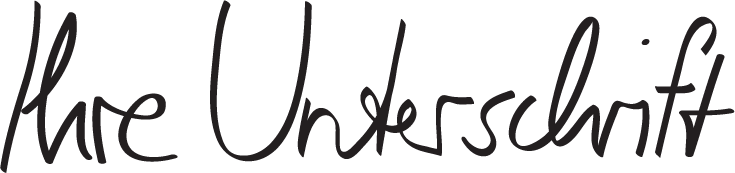 Max Mustermann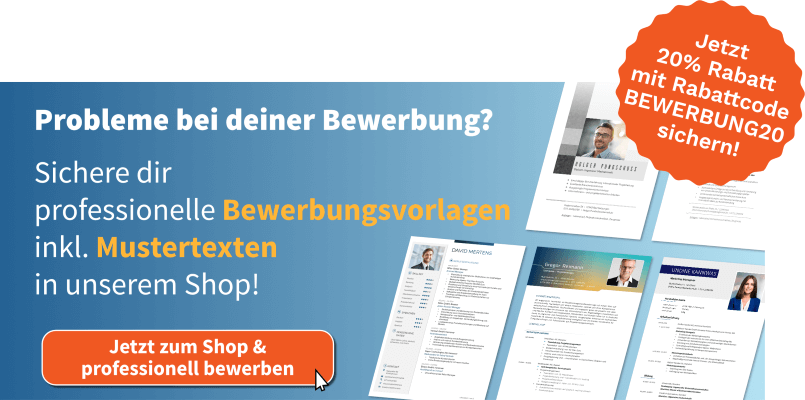 shop.bewerbung.net